МБОУ «Банищанская средняя общеобразовательная школа»                      Методическая разработка                      внеклассного мероприятия "Как помочь птицам зимой"                                      Подготовила и провела:Учитель начальных классовБерезина Галина Леонидовна                                         2013Объяснительная запискаЦели: Возраст детей:  9лет ( обучающиеся третьего года обучения)Метод: словесный (проблемные вопросы)Формы проведения: беседа, игра .Оборудование :  музыкальный центр, цифровой фотоаппарат; аудиозапись голосов птиц , карточки с заданиями для групповой работы,  Оформление: разнообразные кормушки ,рисунки птиц, плакаты с зимующими и перелётными птицами .Методические советы на подготовительный  период: (подготовку к мероприятию необходимо начать за две недели до предполагаемого дня проведения мероприятия)Учитель  : подготовить слайды «Зимующие птицы»; объявить среди родителей и детей подготовить информацию о зимующих птицах ;  принести пустые пакеты из под сока; за день до проведения мероприятия совместно с детьми украшает кабинет. Рекомендовать детям дома самим или совместно с родителями прочитать книги о зимующих птицах                                    Ход  занятия:1.Организационный моментДети усаживаются в классе, настраиваются на работу на занятии. Организуется импровизированная выставка книг о птицах, рисунков.2.Основная часть мероприятия  «Как помочь птицам зимой».Приветственное слово педагога, определение целей и задач занятия.Учитель: Здравствуйте, ребята!  Сегодня  отправимся с вами за знаниями и научимся помогать другим. А какие знания вы получите и кому  поможем – узнаем из загадки. Отгадайте загадку:	Снится ночью  пауку            Чудо-юдо на суку.	Длинный клюв и два крыла…	Прилетит – плохи дела.	А кого паук боится?	Угадали? Это… (птица)- О ком пойдет речь?  ( о птицах)- Какие бывают птицы ? (перелетные и зимующие)- Каких зимующих птиц вы знаете?Учитель:  Да, это воробьи, вороны, сороки, синицы, дятлы, снегири, клесты, зяблики, свиристели.     (На доску прикрепляются рисунки птиц).Эти птицы всю зиму проводят вместе с нами, стараются порадовать нас и удивить своей красотой и необычными звуками. У вас на столе лежат конверты, а в них карточки с буквами. Из этих букв  надо сложить названия зимующих  птиц, наклеить их на лист бумаги и прикрепить название под изображением птицы ( воробей, снегирь, синица, дятел, клест) (Дети выполняют задание)Учитель: Как вы думаете, почему мы сегодня будем говорить о зимующих птицах? - Как живется птицам зимой? (голодно птицам, насекомые в зимней спячке, плоды, ягоды, семена трав под снегом. Мало корма находят птицы зимой. С утра до вечера ищут себе крохи пропитания. Пуховые, теплые перья защищают от холода, но не от голода.)Зима – суровое время года для птиц. У птиц все дело в сытости. Хороший обед изнутри греет, кровь горячей, по всем жилкам разливается тепло. Под кожей жирок – лучшая подкладка под теплую пуховую шубку. Если птицам пищи вволю, не страшна была бы зима. А где зимой взять ее - пищу? Все птицы  попрятались, улетели. - Как мы можем помочь этим птицам? (вешать кормушки, подсыпать корм)Чтение стихотворения  А. Яшина" Подкормите птиц зимой".Ученик: Подкормите птиц зимой!
                Пусть со всех концов
                К нам слетятся, как домой,
                Стайкой на крыльцо.                Сколько гибнет их - не счесть,
                Видеть тяжело.
                А ведь в нашем сердце есть
                И для птиц тепло.                Приучите птиц в мороз
                К своему окну,
                Чтоб без песен не пришлось
                Нам встречать весну.Учитель: Вот и мы сегодня позовем в гости пернатых и попробуем их покормить.
(На доску прикрепляется кормушка.  На эту кормушку « прилетают» птицы –прикрепляют рисунок птицы, о которой рассказывают ученики).- Смотрите, а вот и первая птица прилетела к нашей кормушке.-Узнайте ее, отгадав загадку: Зимой на ветке яблоки!
Скорей их собери!
И вдруг вспорхнули яблоки, 
Ведь это : (снегири)Ученик:  Снегири очень красивы в своих ярко - красных нарядах. Они птицы солидные, не суетятся и не торопятся, снегири еще и рыцари. Самцы, как бы не были голодны , всегда уступают лучшие гроздья самке. Спокойно обработав одно дерево, стайка перелетает на другое. И делает это по команде вожака: тот слегка приподнимет крылышки, покажет всем белое пятнышко у себя на пояснице. Это команда : " В полет". Летает снегирь легко и красиво. Снегири держатся обычно небольшими стайками. Чем сильнее мороз, тем спокойнее сидит стайка, изредка передвигаясь, чтобы сорвать ягодку, отломить почку, а затем снова сесть неподвижно на некоторое время. Снегирь – доверчивая и общительная птица. Если кто из стаи попался в ловушку, остальные спешат к нему. Снегири предпочитают семена ясеня, ягоды рябины.Учитель:  А вот еще одна птица прилетела к нашей кормушке, отгадайте и ее:Спинкою зеленовата,
Животиком желтовата,
Черненькая шапочка
И полоска шарфика. (Синица)Ученик: Все синицы птицы лесные. А прилетают синицы ближе к жилью человека не от хорошей жизни: трудно им, голодно в лесу зимой, и поэтому летят туда, где легче прожить, прокормиться. В это время синицы становятся всеядными птицами т.е. едят крошки хлеба, крупу, кусочки сала и мясо. И все-таки очень много птиц гибнет зимой: из 10 синиц до весны доживет всего1 -2. Гибнут не от холода, а от голода. Голодная синица не переносит даже слабых морозов.Учитель:  А вон новый гость.Вот новость: у клестов
Появилось пять птенцов!
А метель метет, метет, 
А отец себе поёт:
Что нам холод, что нам снег,
Что деньки студеные.
Ребятишки у меня
Очень закаленные!Ученик:  Клестов ещё называют " северными попугайчиками". Они искусно лазают по деревьям, цепляясь за ветки лапками и кривыми клювами. Для клестов зима тоже трудное время года. Питаются клесты семенами хвойных деревьев, а зимой их много.Учитель:  А это что за птица? Он в своей лесной палате
Носит чёрненький халатик.
Он деревья лечит:
Постучит и легче. (Дятел)Учитель:  К нашей кормушке прилетели разные дятлы и каждый расскажет о себе.Ученик: Самый крупный дятел обитает в основном в хвойных лесах .Встречается нечасто, но каждая встреча запоминается надолго. Ещё издали можно услышать его громкий крик - " кли - кли - кли, , который издает на лету. Усядется  на дерево и приступает  к поискам насекомых. Если вы проходите мимо дерева и увидите большую черную птицу, а только светлый клюв и красная шапочка на голове , то это  - черный дятел " желна".Ученик: Большой пестрый дятел, чуть больше скворца. Его называют " доктором леса". Своим крепким клювом он  долбит кору дерева, достает личинки и жуков. Делает  много дупл для себя и других птиц.  Учитель: В серой шубке перьевой
                   И в морозы он герой
                   Скачет на снегу, резвится
                   Не орёл, но всё же птица. ( воробей)Ученик: Наш воробей стойко переносит холод. Когда ему холодно, но прячет одну ногу в пушистое оперение своего брюшка, а на другой стоит. Трудно воробьям зимой, их надо подкармливать. Воробьи едят все: крошки, куски хлеба, остатки каши.Учитель: Сегодня мы встретились у нашей кормушки с разными птицами и много узнали о зимующих. Посмотрите на рисунки на нашей выставке и узнайте еще каких зимующих птиц можно встретить в наших местах. С наступлением холодов птицам трудно добывать себе корм, поэтому мы всегда должны помнить об этом насыпать корм в кормушки. Учитель: А кто из вас знает народные приметы, связанные с птицами?(Дети называют приметы.)Птицы вечером садятся ближе к стволу дерева - ночью ожидаются заморозки.Воробьи вялые, сидят на веточках, нахохлившись - это к непогоде.Если в зимнее время воробьи расщебетались - это к оттепелиЕсли воробьи зимой перелетают с места на место стаями -жди сильных                                               морозов.Снегирь зимой поет - на снег, вьюгу и слякоть.Тетерева и куропатки в лесную чашу прячутся - жди бурана.Кукушка кукует на сухом дереве - к морозу.Воробьи дружно зимой расчирикались - к оттепелиРабота в парах. - А сейчас продолжите пословицу: ( Дети получают конверт с пословицами, разделенными на две части. Они  должны восстановить пословицы).Слово не воробей : (вылетит не поймаешь). Где птица не летает : (свое гнездо знает) . Птицу узнаешь в полете, а : (человека в работе) .  Разгадайте кроссвордВсех я вовремя бужу,   Хоть часов не завожу.  2.На когтях на ствол сосновый    Влез монтер красноголовый.    Он трудился на весу,Но не вспыхнул свет в лесу... Верещуньи, белобоки,    И зовут их всех ... Ей на месте не сидится:   Все летает целый день,    Суетится, суетится,Целый день звенит: "Тень-тень!" Угадай-ка, что за птица?  То веселая ...  И в лесу, заметьте, дети,Есть ночные сторожа.
Сторожей боятся этих
Мыши - прячутся, дрожа:
Очень уж суровы
Филины и ...  
Физкультминутка:Я буду называть зимующих и перелетных птиц. Если я называю перелетных ,  вы  делаете взмахи руками. Если зимующих – приседания.Учитель: Кто из вас знает, как правильно кормить птиц? ( заслушиваются варианты ответов) 3. Правила подкормки птицУчитель: Прочитайте и запомните правила кормления птиц.(Правила записаны на слайде.)Во время подкормки птиц не сорите в лесу, парке, саду: не оставляйте там газеты, бумажные и полиэтиленовые пакеты, жестяные банки и коробочки.Кормушки для птиц должны быть очень укромными, лучше не раскрашенными.Корма в кормушках должно быть немного и только нужного птицам: семена дикорастущих трав, крошки хлеба, семечки подсолнечника, кусочки несоленого сала.    • Кормите птиц регулярно. Птиц нельзя подкармливать время от времени: именно зимой им очень нужна наша поддержка, именно в морозы и метели гибнет большая часть птиц.Практическая работа. Изготовление кормушек.Учитель:  А сейчас мы займёмся изготовлением кормушек для птиц. Сначала посмотрим, какие бывают кормушки: Теперь мы знаем, какие бывают кормушки, из чего их можно сделать  и я предлагаю приступить к работе.  Материал у нас есть – коробки из-под сока. После занятия  мы развесим их в нашем саду.Кормушка для птиц из пакета.Чтобы превратить пустой пакет из-под сока в кормушку,  надо прорезать в нём два "окна" напротив друг друга. Под "окнами" можно установить шесток. Это сделает кормушку удобней для птиц. А сверху закрепите верёвочку, за которую кормушка будет подвешена на дерево. Обязательно прорезайте окна с двух сторон, чтобы птица, полакомившись вашим угощением, могла свободно покинуть кормушку. Иначе кормушка может превратиться в ловушку!Подробней о кормушках из пакета:Чтобы изготовить кормушку для птиц из пакета нам потребуется:- собственно, пустой пакет- отрезок веревки, чтобы подвесить готовую кормушку- прямой прутик для шестка- канцелярский нож, или вообще что-нибудь режущееРазмечаем и вырезаем окошки, через которые птицы будут попадать внутрь кормушки, на противоположных сторонах пакета. Под ними делаем крестообразные прорезы и вставляем в них шесток (прямой участок какого-нибудь прутика, подходящей длины).Верхнюю часть пакета проклеиваем скотчем и закрепляем петля из веревки. Петлю делаем достаточного размера, чтобы можно была закрепить нашу конструкцию «на удавку»Ученик: Чтение стихотворения  «Наши друзья».Каждый день, когда встаеммы с братишкою вдвоем, взяв крупы и хлебных крошек, на крыльцо бежим скорей.Много ласковых, хорошихПрилетает к нам друзей.На кормушке сидя, птицыЧистят клювики свои.Тут щеглы, чижи, синицыИ проныры  воробьи.Ждут нас также терпеливоИ красавцы снегири…Все привыкли – не пугливы, Хоть руками их бери!- Давайте не забывать о зимующих птицах и помогать им  выживать в холодное время года. Кормите наших пернатых друзей семенами и семечками.Закрепление:Учитель: Сейчас вы поработаете в группах. Из предложенного списка кормов выберите нужное. Составьте меню для птиц и прикрепите на доске под картинкой птицы соответствующий корм.(Крошки хлеба, зерно, семечки подсолнуха, сок, сливочное  масло, творог, несоленое сало, ягоды рябины, шоколадные конфеты, семечки арбуза, семечки тыквы, крупа.) (Ученики выполняют задание)Учитель: Ученица нашего класса Щербакова Полина записала видео обращение к ученикам школы. Я предлагаю посмотреть это видео обращение.Рефлексия:   Выберите и обведите цветным карандашом то, что вы взяли из сегодняшнего занятия. В свободные прямоугольники можете дописать что-то свое.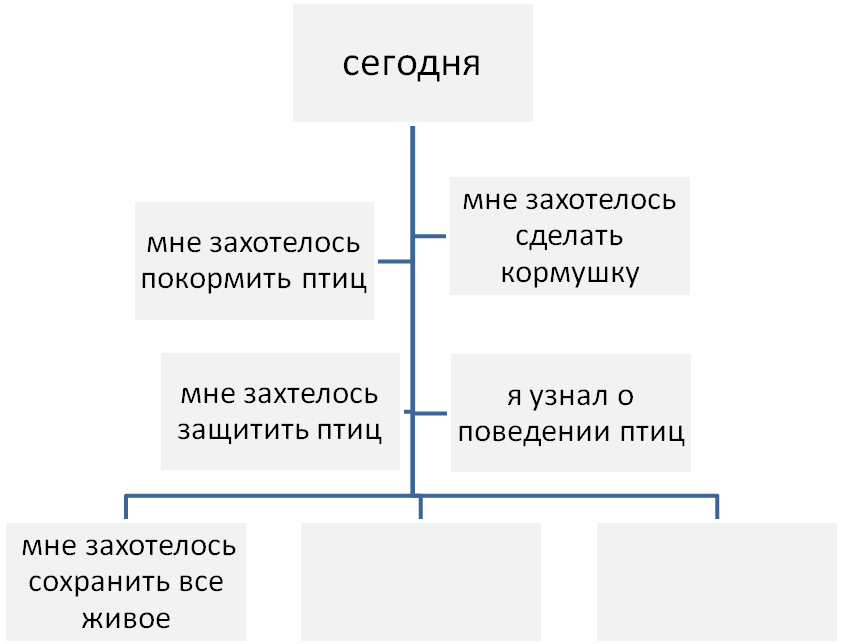 Итог занятия : - Ребята, о чем мы говорили на занятии?- Что нового узнали? Что было интересного?- Какие птицы зимуют вместе с нами? Как же им помочь пережить зимнее время?Я думаю, что теперь  каждый из вас, ребята, около дома повисит свою кормушку. Птицы станут частыми гостями в ней. Птицы не умеют разговаривать, но они обязательно отблагодарят вас и красивой весенней песней (включается фонограмма записи голосов птиц) и богатым урожаем, спасённым птицами, от вредителей вашего огорода.  Но самое главное, как я считаю, вы станете добрее и бережнее будете относиться ко всему живому. Использованная литература:Беккер И. Л. Времена года. Книга юного фенолога. – М.: ТЦ «Сфера», 2001Запарткрвич Б. Б., Криворученко Э. Н., Соловьева Л. И. С любовью к природе: дидактический материал по природоведению для начальной школы/Под ред. И. Д. Зверева. – 3-е изд. – М.: Педагогика, 1983.Зубкова Т. Н. Природоведение для всех. – М.: ТЦ «Сфера», 2001. Расширить знания детей о птицах; Закрепить знания о перелетных птицах и зимующих в наших краях.  Познакомить с условиями жизни птиц зимой,Убеждать детей в необходимости оказания помощи птицам зимой,      Развивать воображение, зрительную и слуховую память, способность к анализу, внимание, грамотную связную речь.Оборудование: рисунки детей о птицах; кормушки, которые дети сделали вместе с родителями; книги о птицах; грамзапись "Голоса птиц"; иллюстрации птиц; плакат с надписью "Птицы - наши друзья". 12345